Safer Dining and Studying, v 1.0.C. Stubbs Nov 20, 2020.Evidence indicates that airborne transmission of COVID-19 currently dominates. This can occur either through droplets (that mostly follow ballistic trajectories) or aerosols (that can remain suspended in the air for extended periods). A physical barrier can suppress droplet transmission, and a combination of filtration and room volume can suppress aerosol transmission. Face masks are effective in source suppression and user protection, for both. I propose an experiment to ascertain the level of protection that can be achieved from a combined shield + filtration system. This might allow for people to share a table, unmasked, with protection comparable that achieved with masking. The conceptual design is shown in Figure 1. 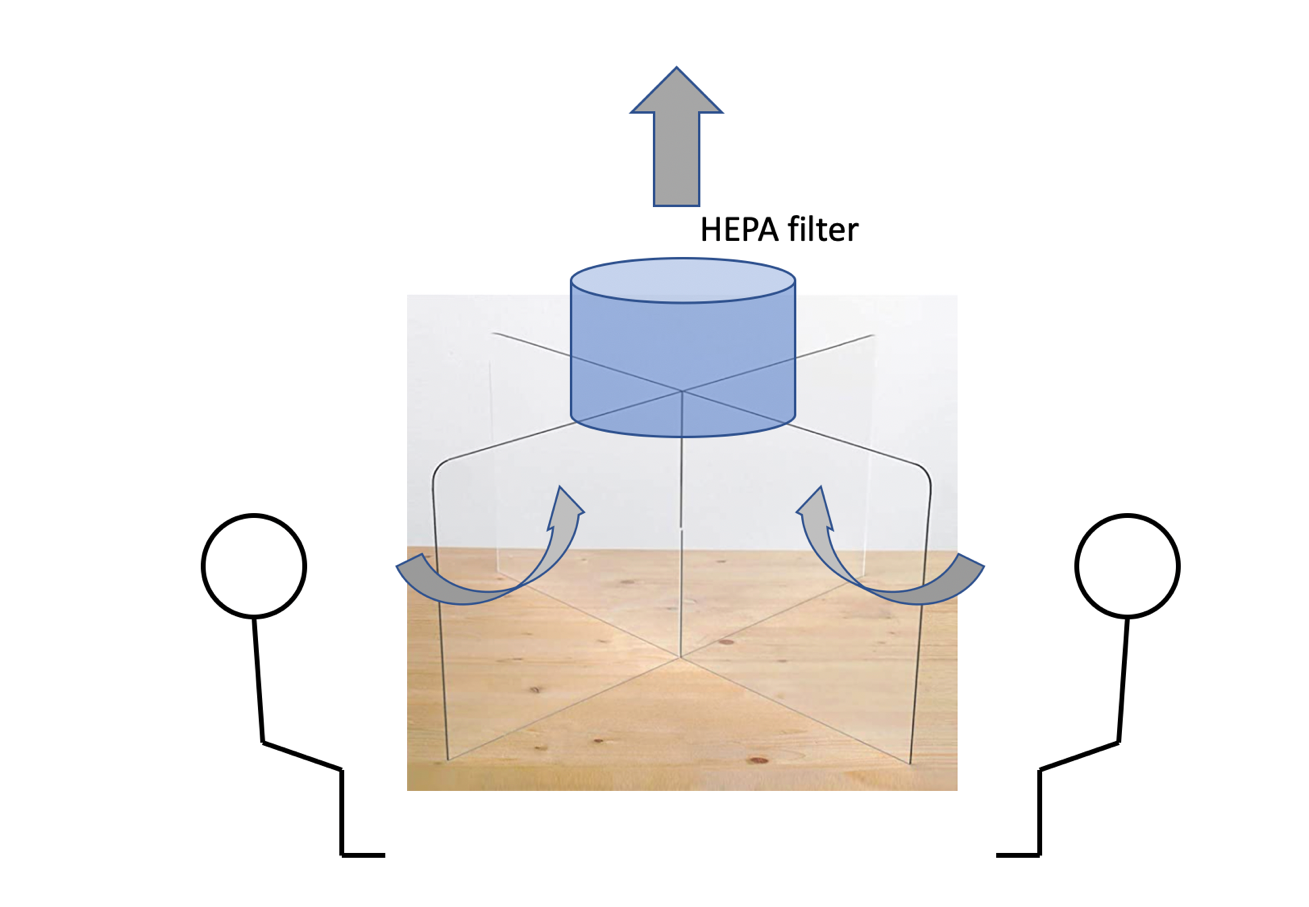 Figure 1. Conceptual design of TableShield. A plexiglass shield protects against droplets while the HEPA filters draws aerosols into a filter. A prototype comprising the items listed in Table 1 will allow for a quantitative assessment of the transfer function between seats, ideally as a function of particulate size. Acoustic performance will determine whether a microphone + speaker will be needed to facilitate conversation. Table 1. Bill of materials. Measurements to be made include acoustic noise levels, airflow and throughput, filtering efficiency, and the particulate transfer function between locations. If this works, for around $300 per four-person table we can allow proximate unmasked meals and study sessions. Amazon linkphotoShield
$188plexiglass shield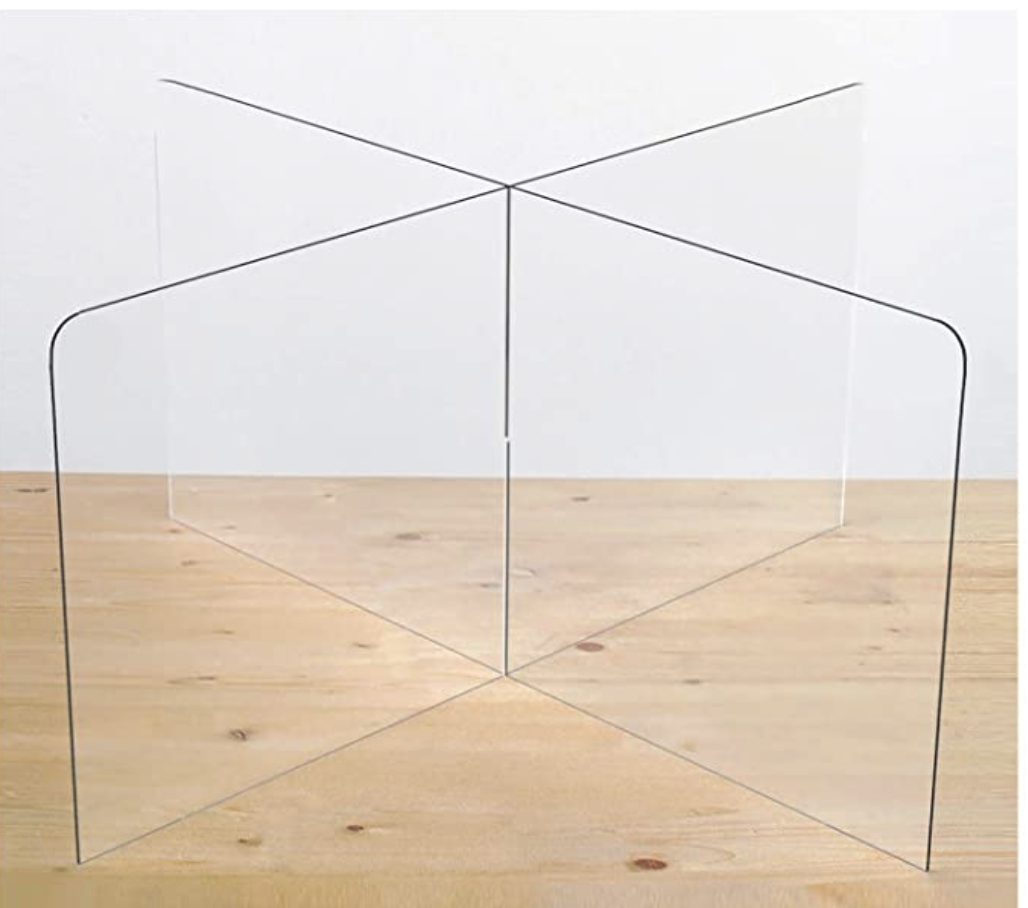 Filter
$68HEPA filter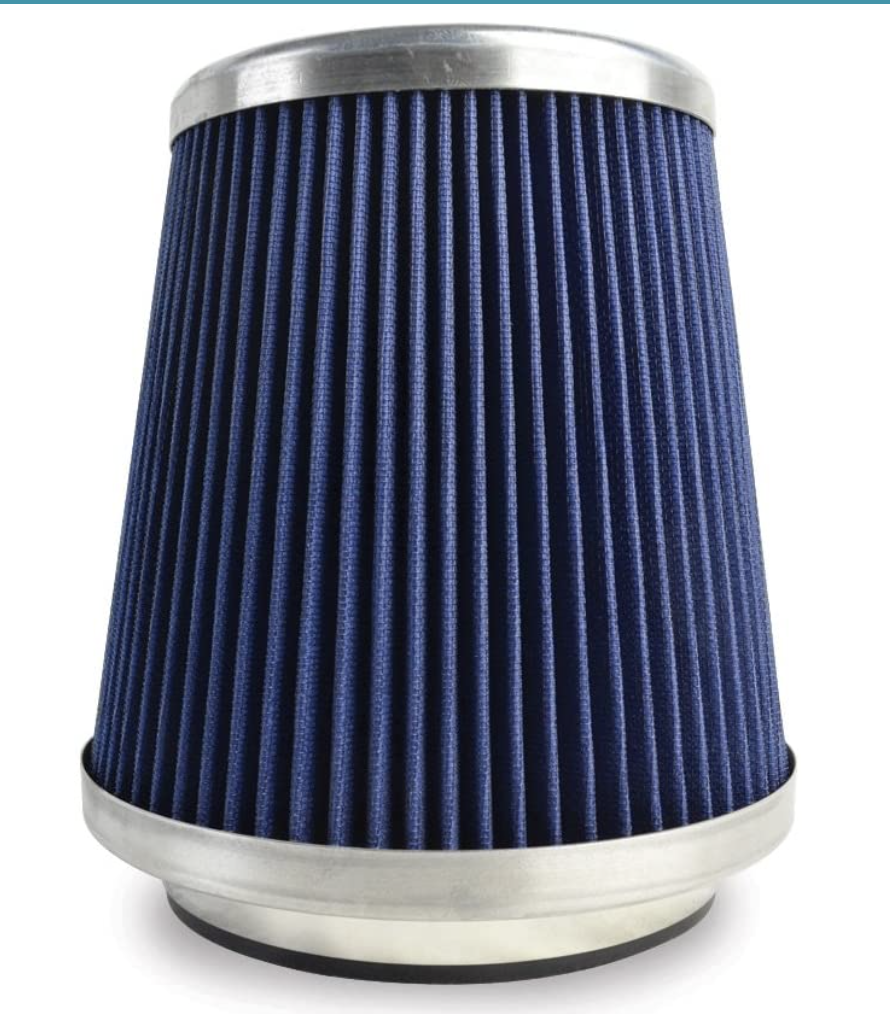 Fan unit
$80fan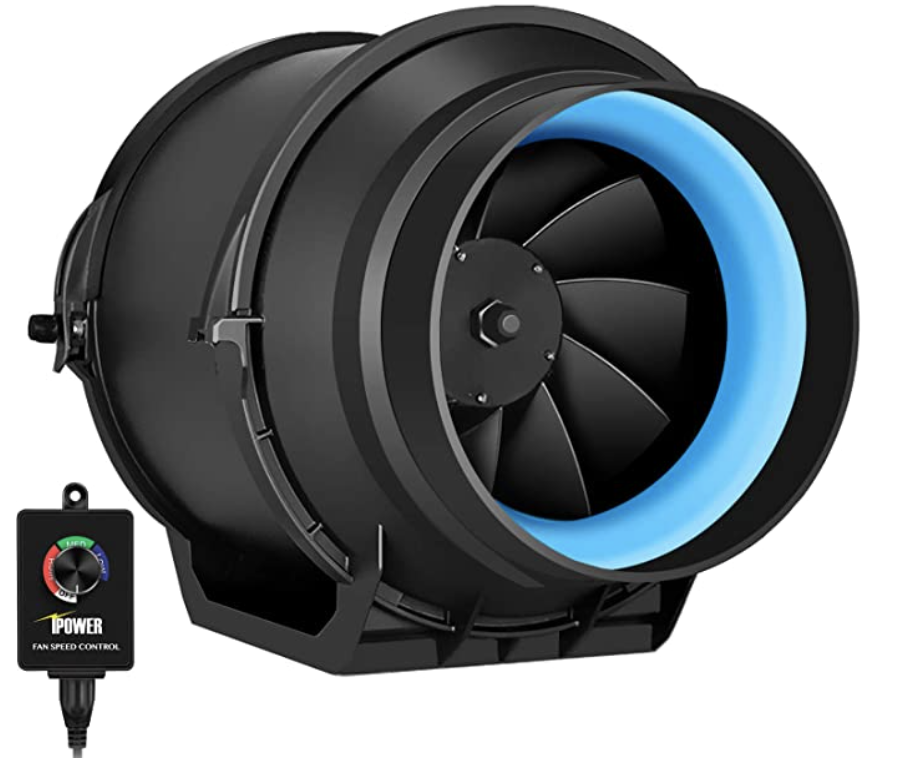 